Конспектэкскурсии в школьный  мини -музей с детьми подготовительной группы.Цели:- дать знания о том, что  мини - музей – хранитель подлинных памятников, материальной и духовной культуры нашего села;- познакомить детей с жизнью наших предков;- воспитывать чувство гордости за свой край, любовь к нему, стремление хранить  и приумножать его историю. - знакомство с предметами домашнего  обихода (прялка, крынка, ухват, корыто и  т.п.)   Предварительная работа:- знакомство детей с историей возникновения села Филимоново;Ход экскурсии 	Ребята, сегодня мы пойдем на экскурсию в наш школьный мини - музей. В музее собраны экспонаты -  настоящие предметы, которые существовали в те далекие времена. А теперь,  давайте вспомним правила поведения в музее. ( В музее надо вести себя надо тихо, потому что туда приходят другие экскурсанты,  и мы не должны мешать им. В музее нельзя ничего трогать руками без разрешения работников музея).Воспитатель дополняет и уточняет ответы детей.Дети начинаю осмотр с посещения исторического отдела  	Ребята, мы пришли с вами в крестьянскую избу. Главное в крестьянской избе –это печь. Как вы думаете, почему? (Ответы детей). Правильно, печь –это тепло, это место для приготовления пищи, место где спали. Рядом с печью строили голубец - для хранения домашней утвари. Посуду использовали чугунную, но и пользовались глиняной. Ребята, посмотрите куда ставили чугунок, очень далеко. А представьте, что там огонь, как же быть? Как же хозяйки не обжигались? А для этого у них были специальные приспособление- ухват.- Маша, попробуй достань чугунок из печки, используя ухват. У каждого в доме есть водопровод, открыл кран и вода сама потекла . А  крестьянкам,   воду надо было принести из колодца. Для этого женщины носили воду в ведрах, вешая на коромысло.- Полина , попробуй ты повесь  коромысло с ведрами на плечи.  А  это прялка, на ней пряли шерсть, пух  и потом  из полученной  пряжи вязали- носки, шарфы, варежки.  А вот это ткацкий станок, на нем крестьянки ткали холсты, домотканые половики. Долгими зимними вечерами девушки и женщины занимались рукоделием. Пряли, ткали, вышивали – посмотрите, какая красивая вышивка на покрывале  которое лежит в  люльке . В ней качался младенец. Женщины шили и украшали  одежду, а мужчины изготавливали обувь. Посмотрите, что это лежит на сундуке? Правильно, лапти. Лапти – традиционная обувь крестьян. Лапти плели из лыка – это кора липы. А так же из лыка плели: кошели (большие хозяйственные сумки), короба, головные уборы.   Посмотрите, в центре комнаты, что стоит на столе? Да, это самовар. Самовар- это часть жизни и судьбы русского народа. Этот предмет на столе был необходим для русской церемонии чаепития. Он стал символом добра и домашнего уюта. Дети получали  знания, впитывали традиции, учились говорить и слушать у самовара. В годы Великой Отечественной войны в Канском  районе не гремели бои, но война докатилась и до этого края. Наше село стало прифронтовым на Филимоновском молочно- консервном комбинате изготавливались боевые снаряды . Много наших земляков ушли на фронт.На этой экспозиции вы видите предметы военных лет. Здесь вы уже видите предметы, которые знаете: полевой бинокль, оружие, планшет, солдатскую шинель и многое другое.  По окончании экскурсии воспитатель спрашивает:- Как называется мини - музей?- Что вы видели в музее?Эти предметы называются – экспонатами.- Какие экспонаты вам больше всего понравились? Музей хранит нашу историю. Экспонаты собраны не только работниками музея. Многие люди, жители нашего села, приняли участие в создании мини - музея: приносили предметы, документы, которые отображают историю нашего села, коллекция постоянно пополняется новыми экспонатами.На этом наша экскурсия закончена и мы возвращаемся в детский сад.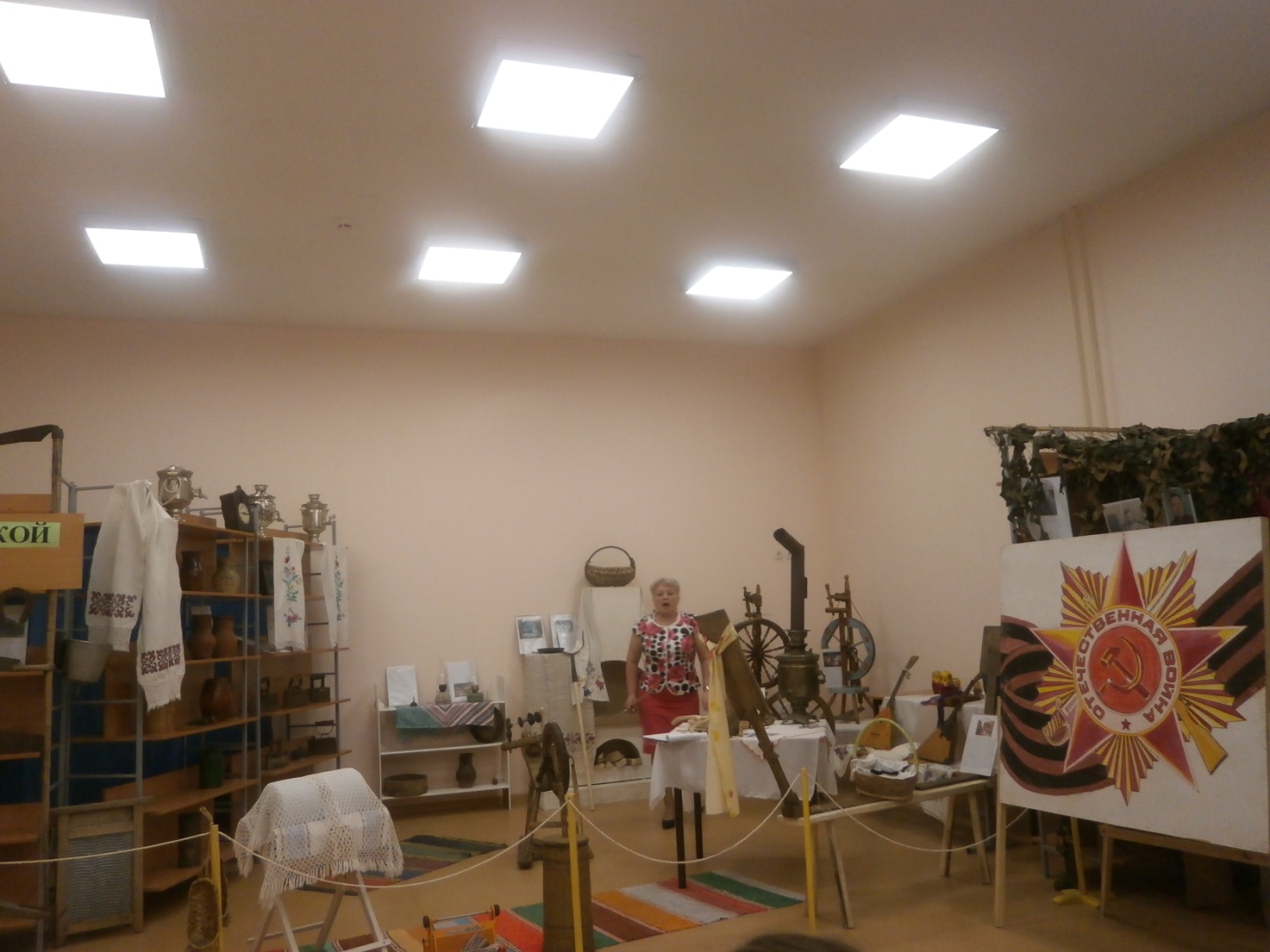 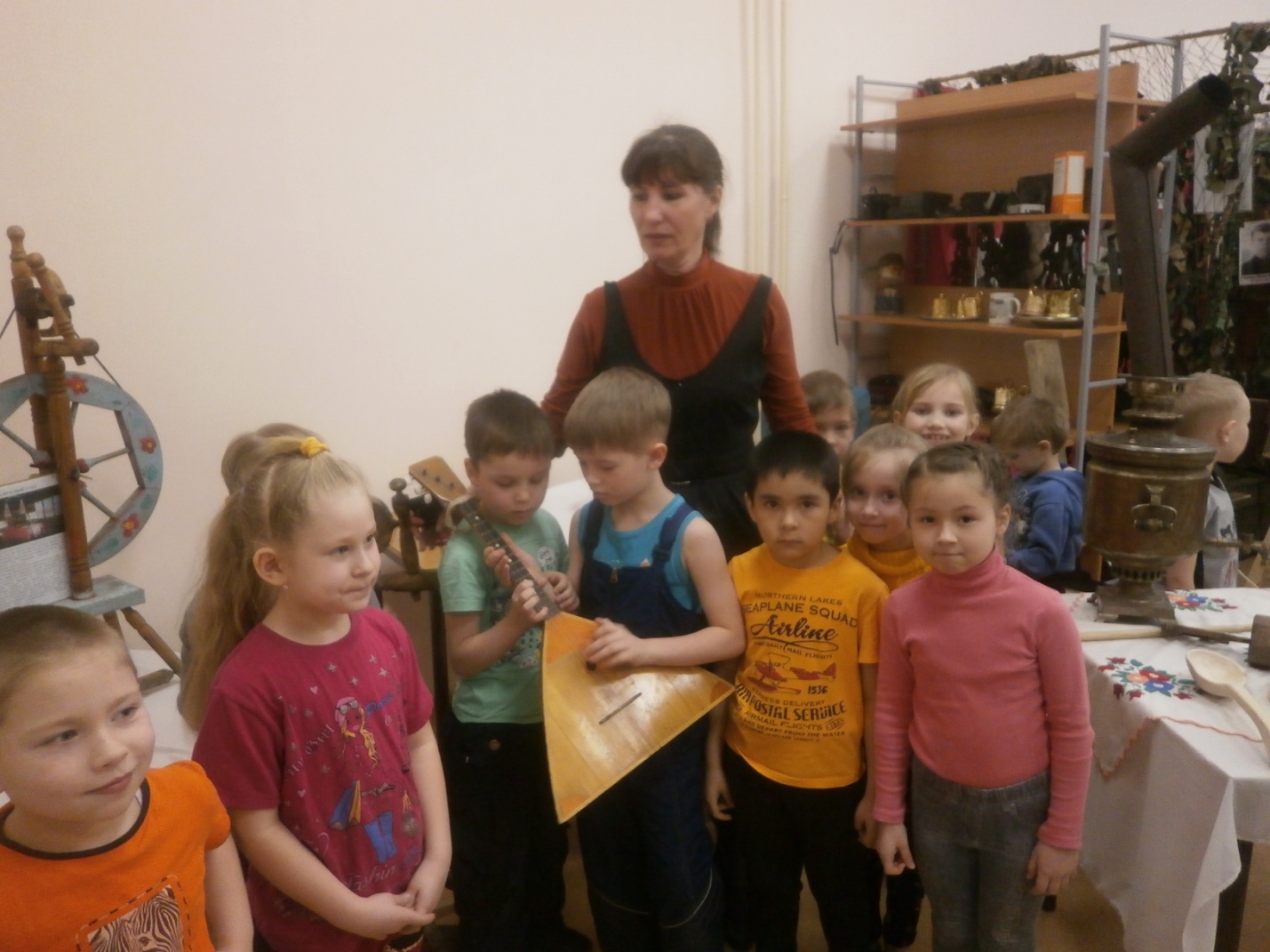 